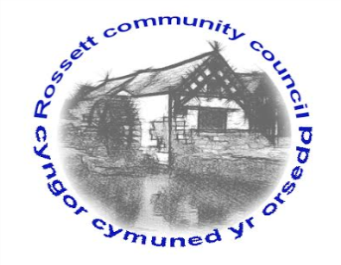 Rossett Community Council11th January 2019The next meeting of Rossett Community Council is to be held at Rossett Presbyterian Church meeting room, Station Road, Rossett on Wednesday 16th January 2019 at 7.30pm to transact the following business.Yours faithfullyWendy PaceClerk for the Council	AGENDADeclarations of InterestMembers are reminded that they should declare the existence and nature of any personal or prejudicial interest in the business of this meeting.Apologies for absence. Approval of the Minutes of the 19th December 2018 meetingPolice Report. Representation's from General PublicPresentation from Gemma Rose, River Wellbeing Project Officer, North Wales Wildlife Trust – Invasive Non-Native Species5.	Matters arising:Burton CCTVOne Voice Wales Awards – Cllr Pretsell6.	Matters to be discussed:Darland School Gates – Cllr Cleaver7.	Reports : To receive updates from the following:County Councillor Jones’ ReportClerk’s Report Reports from Community Councillors8.	Planning: P/2018/1071 – Brookfield, Burton Green – Two-Storey Rear ExtensionP/2018/1038 – Lower Rackery Farm, Dark Lane, Burton – Variation of Condition Number 1 Imposed under Planning Permission P/2013.0285 To Allow Additional Time for Commencement of DevelopmentP/2019/0004 11 Campbell Close, Rossett – First-Floor Extension over Existing Garage and Ground Floor Rear Extension9.	Finance:Finance ReportInvoices payable (see attached schedule)10.	Other Items brought to the Council’s Attention by Councillors11.	Date, Venue and Time of next meeting: Wednesday 20th February 2019 at 7.30pm at Rossett Village Hall back room, Station Road._____________________________________________________________Clerk : Wendy Pace : clerk@rossettcommunitycouncil.cymruTelephone:  07421 261118